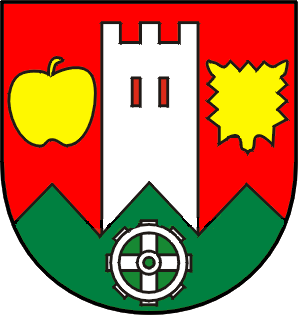 Obec Věžná, Věžná 85, 59301 Bystřice nad Pernštejnem, tel. 736684775, 566567318V souladu s ustanovením zákona č. 491/2001 Sb., § 17 o volbách do zastupitelstev obcí a o změně některých zákonů, ve znění pozdějších předpisů (dále jen zákonJMENUJIZapisovatelem okrskové volební komise pro volby do zastupitelstev obcí konané ve dnech 23.9.-24.9.2022 paní Mgr. Markétu KaštylovouVeselý Jiří starosta obceVe Věžné dne 13.8.2021